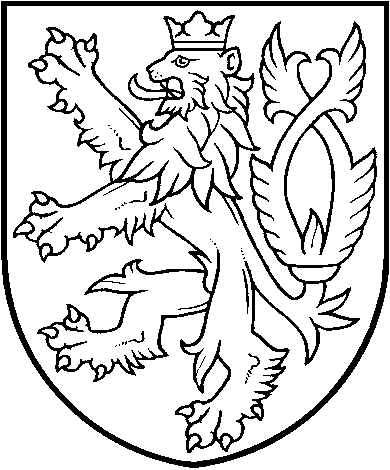 ČESKÁ REPUBLIKA TRESTNÍ PŘÍKAZSamosoudkyně Okresního soudu v Českých Budějovicích vydala dne 17. 1. 2019  podle § 314e odst. 1 zákona č. 141/1961 Sb., o trestním řízení soudním, ve znění pozdějších předpisů (dále jen tr. ř.), následujícítrestní příkaz:Obviněný Dxx Jxx, narozený xx v xx, státní příslušnost xx, bytem xxje vinen, žedne 16. října 2018 v 03.58 hodin při jízdě z Chorvatska přes obec Břeclav do obce Vimperk jako řidič soupravy tažného motorového vozidla tovární značky VOLVO 24A3C, registrační značky xx, mezinárodní poznávací značky HR, a návěsu tovární značky  PEZZAIOLI, registrační značky xx, mezinárodní poznávací značky HR, se záměrem nerespektovat povinnost řidiče stanovenou  článkem 7 nařízení číslo 561/2006/AETR, spočívající v dodržení povinné bezpečnostní přestávky následující po 4,5 hodinách jízdy a trvající 45 minut, vložil do tachografu tažného motorového vozidla kartu řidiče číslo HR01000055584000 vystavenou na jméno Dxx Mxx, narozený xx, a to z důvodu, aby na kartě řidiče vystavené na jeho jméno byla po jím vykonané jízdě označena uvedená povinná bezpečnostní přestávka a dále s vloženou kartou vystavenou na jméno Dxx Mxx pokračoval v jízdě s nákladní soupravou směrem k obci Vimperk, kde provedl nakládku a poté se soupravou pokračoval v jízdě k obci České Budějovice, kde byl dne 16. října 2018 ve 12.53 hodin na silnici I/34 u nájezdu na dálnici D3 zastaven hlídkou Policie České republiky, která provedenou kontrolou zjistila výše uvedený protiprávní stav, tedy že je do tachografu tažného vozidla po dobu 8 hodin a 55 minut vložena karta jiného řidiče než toho, který vozidlo skutečně řídí, čímž došlo k neoprávněnému vkladu dat na tento nosič informací,tedyzískal přístup k počítačovému systému nebo k nosiči informací a neoprávněně vložil data do počítačového systému nebo na nosič informací nebo učinil jiný zásah do programového nebo technického vybavení počítače nebo jiného technického zařízení pro zpracování dat,čímž spáchalpřečin neoprávněného přístupu k počítačovému systému a nosiči informací podle § 230 odst. 2 písm. d) trestního zákoníkua odsuzuje seza tento přečin podle § 230 odst. 2 trestního zákoníku, za užití § 314e odst. 2 trestního řádu podle § 73 odst. 1 trestního zákoníku k trestu zákazu činnosti spočívajícího v zákazu řízení motorových vozidel na dobu 12 (dvanácti) měsíců.Poučení:Proti tomuto trestnímu příkazu lze do osmi dnů od jeho doručení podat u zdejšího soudu odpor. Právo podat odpor nenáleží poškozenému. Pokud je odpor podán včas a oprávněnou osobou, trestní příkaz se ruší a ve věci bude nařízeno hlavní líčení. Při projednání věci v hlavním líčení není samosoudce vázán právní kvalifikací ani druhem a výměrou trestu obsaženými v trestním příkaze. Nebude-li odpor řádně a včas podán, trestní příkaz se stane pravomocným a vykonatelným. V případě, že obviněný odpor nepodá, vzdává se tím práva na projednání věci v hlavním líčení. České Budějovice 17. 1. 2019Mgr. Ing. Jana Píšová, v.r. samosoudkyně 